                                            Sandy Hill Academy                               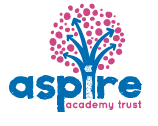 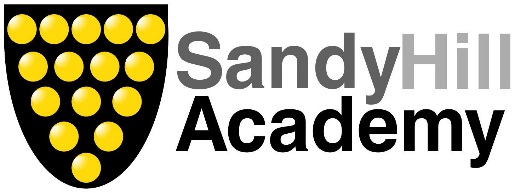             Curriculum Overview – HistoryPlease Note:Historical Enquiry/ Organisation & Communication will be ongoing skills taught each term alongside the key areas listed above in bold.  Autumn 1Autumn 2Spring 1Spring 2Summer 1Summer 2NurseryI am SpecialHealthy MeCaring and SharingSeasonsFestivals and CelebrationsSpaceTransportDinosaursAnimals and their babiesPlanting and growthTraditional TalesAround the WorldUnder the SeaReceptionOurselves Where We LiveAutumnCelebrationsDinosaurs SafariMinibeastsUnder the SeaPiratesYear 1Chronological UnderstandingSeasonal ChangesHistorical Enquiry/ Organisation & CommunicationChronological UnderstandingSeasonal ChangesHistorical Enquiry/ Organisation & CommunicationKnowledge and understanding of events in the past.Brilliant BodiesHistorical Enquiry/ Organisation & CommunicationKnowledge and understanding of events in the past.Brilliant BodiesHistorical Enquiry/ Organisation & CommunicationHistorical InterpretationAll Aboard & Setting SailHistorical Enquiry/ Organisation & CommunicationHistorical InterpretationAll Aboard & Setting SailHistorical Enquiry/ Organisation & CommunicationYear 2Chronological UnderstandingGreat Fire of LondonHistorical Enquiry/ Organisation & CommunicationChronological UnderstandingGreat Fire of LondonHistorical Enquiry/ Organisation & CommunicationKnowledge and understanding of events in the past.Sensational SafariHistorical Enquiry/ Organisation & CommunicationKnowledge and understanding of events in the past.Sensational SafariHistorical Enquiry/ Organisation & CommunicationHistorical InterpretationCastlesHistorical Enquiry/ Organisation & CommunicationHistorical InterpretationCastlesHistorical Enquiry/ Organisation & CommunicationYear 3Chronological UnderstandingAncient EgyptHistorical Enquiry/ Organisation & CommunicationChronological UnderstandingAncient EgyptHistorical Enquiry/ Organisation & CommunicationKnowledge and understanding of events in the past.Oceans & RiversHistorical Enquiry/ Organisation & CommunicationKnowledge and understanding of events in the past.Oceans & RiversHistorical Enquiry/ Organisation & CommunicationHistorical InterpretationStone Age to Iron AgeHistorical Enquiry/ Organisation & CommunicationHistorical InterpretationStone Age to Iron AgeHistorical Enquiry/ Organisation & CommunicationYear 4Chronological UnderstandingRomansHistorical Enquiry/ Organisation & CommunicationChronological UnderstandingRomansHistorical Enquiry/ Organisation & CommunicationKnowledge and understanding of events in the past.Amazon RainforestHistorical Enquiry/ Organisation & CommunicationKnowledge and understanding of events in the past.Amazon RainforestHistorical Enquiry/ Organisation & CommunicationHistorical InterpretationAnglo-SaxonsHistorical Enquiry/ Organisation & CommunicationHistorical InterpretationAnglo-SaxonsHistorical Enquiry/ Organisation & CommunicationYear 5Chronological UnderstandingVikingsHistorical Enquiry/ Organisation & CommunicationChronological UnderstandingVikingsHistorical Enquiry/ Organisation & CommunicationKnowledge and understanding of events in the past.Ancient GreeceHistorical Enquiry/ Organisation & CommunicationKnowledge and understanding of events in the past.Ancient GreeceHistorical Enquiry/ Organisation & CommunicationHistorical InterpretationMayan Civilization Historical Enquiry/ Organisation & CommunicationHistorical InterpretationMayan Civilization Historical Enquiry/ Organisation & CommunicationYear 6Chronological UnderstandingWW2Historical Enquiry/ Organisation & CommunicationChronological UnderstandingWW2Historical Enquiry/ Organisation & CommunicationKnowledge and understanding of events in the past.Natural Disasters (2021)Local History (2022)Historical Enquiry/ Organisation & CommunicationKnowledge and understanding of events in the past.Natural Disasters (2021)Local History (2022)Historical Enquiry/ Organisation & CommunicationHistorical InterpretationVictoriansHistorical Enquiry/ Organisation & CommunicationHistorical InterpretationVictoriansHistorical Enquiry/ Organisation & Communication